Publicado en Málaga el 18/12/2020 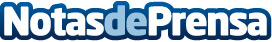 Una aplicación de análisis de señal sonora para detectar enfermedades respiratorias, Premio Ingenio La autora de esta aplicación es la estudiante jienense María José Merino García. Estos Premios distinguen los mejores Trabajos Fin de Grado (TFG) realizados por titulados de Grado de cualquier especialidad de la Ingeniería de TelecomunicaciónDatos de contacto:Mayka Mañana954562965Nota de prensa publicada en: https://www.notasdeprensa.es/una-aplicacion-de-analisis-de-senal-sonora Categorias: Nacional Medicina Telecomunicaciones Premios Otros Servicios Innovación Tecnológica Otras ciencias http://www.notasdeprensa.es